ПОСТАНОВЛЕНИЕ                                                                                                       КАРАР№ 2                                                                                                                   «16» марта 2017 г.Об утверждении Положения об общественном совете профилактики правонарушений при Исполнительном комитете Айдаровского сельского поселения Тюлячинского муниципального района На основании Федерального закона от 6 октября 2003 г.№ 131-ФЗ «Об общих принципах организации местного самоуправления в Российской Федерации», Федерального закона от 23 июня 2016 г. № 182-ФЗ «Об основах системы профилактики правонарушений в Российской Федерации»,Закона Республики Татарстан от 11.01.2017 г № 3-ЗРТ «О профилактике правонарушений в Республике Татарстан», в целях достижения единого подхода в решении проблем профилактики правонарушений,                                                      ПОСТАНОВЛЯЮ:      1. Утвердить Положение об общественном совете профилактики правонарушений при Исполнительном комитете Айдаровского сельского поселения Тюлячинского муниципального района  (далее –Общественный совет) согласно приложению №1.     2. Создать Общественный совет и утвердить его состав согласно приложения № 2.       3. Утвердить план работы.       4. Настоящее постановление вступает в силу с момента опубликования.Глава Айдаровского сельского поселения                              Х.Ш.Хасаншин                                                                                                      Приложение №1к постановлению Исполнительногокомитета Айдаровскогосельского поселения Тюлячинскогомуниципального районаот «16» марта 2017 г № 2Положение об общественном совете профилактики правонарушений при Исполнительном комитете Айдаровского  сельского поселения Тюлячинского муниципального района                                                    1. Общие положения.      1.1 Общественный совет по профилактике правонарушений Исполнительного комитета Айдаровского сельского поселения (далее – Общественный совет) образуется постановлением Исполнительного комитета Айдаровского сельского поселения.       1.2  Общественный совет не является юридическим лицом и осуществляет свою деятельность на добровольных началах.       1.3 Деятельность Общественного совета основывается на соблюдении законности и осуществляется в соответствии с Конституцией Российской Федерации, федеральными конституционными законами, федеральными законами, актами Президента Российской Федерации и Правительства  Российской Федерации,  законодательством Республики Татарстан, Уставом муниципального образования, нормативными правовыми актами муниципального образования, а также настоящим Положением.         1.4  Общественный совет в своей деятельности взаимодействует с органами системы профилактики правонарушений и организует свою работу при участии общественности. Деятельность Общественного совета осуществляется в пределах муниципального образования «Айдаровского  сельского поселения Тюлячинского муниципального района».2. Цель и основный задачи деятельности  Общественного совета.       2.1 Целью создания Общественного совета является достижение единого государственного подхода в решении проблем  профилактики правонарушений  по защите прав личности и общества от противоправных  посягательств  на территории муниципального образования «Айдаровского сельского поселения Тюлячинского муниципального района».2.2.Основные задачи Общественного совета:- участие в выявлении и устранении совместно с правоохранительными органами и другими органами системы профилактики правонарушений причин и условий, способствующих совершению правонарушений на территории поселения.    - формирование у населения законопослушного поведения  и нетерпимого отношения к правонарушениям.    - взаимодействие с государственными органами, органами  местного самоуправления муниципального образования, общественными объединениями  гражданами по вопросам профилактики правонарушений . - участие в проведении мероприятий, направленных на недопущение  совершения правонарушений.                             3. Направления деятельности Общественного совета     Общественный совет для выполнения возложенных на него задач осуществляет свою деятельность по следующим направлениям:      3.1 Принимает участие и самостоятельно реализует меры профилактики правонарушений.     3.2  Во взаимодействии с правоохранительными органами и общественными организациями организует и проводит индивидуально – профилактическую  и реабилитационную работу с лицами:     - освобожденными из мест лишения свободы;     -  осужденными условно или к мерам наказания, не связанными с лишением свободы;     - в отношении которых исполнение приговора  к лишению свободы отсрочено;     -  с лицами, совершившими правонарушение, влекущие меры административного воздействия;     - употребляющими наркотические или психотропные вещества и злоупотребляющие алкогольной и (или) спиртосодержащей продукцией;     - с иными лицами;    3.3 Принимает участие в организации и проведении межведомственных  профилактических акций и мероприятий.  3.4 Информирует органы и учреждения системы профилактики правонарушений  в соответствии с их компетенцией о выявленных фактах правонарушений.                4. Организация деятельности Общественного совета   4.1  Основными формами работы Общественного совета являются:         - участие в подготовке и проведении собраний (конференций) граждан проживающих на территории Айдаровского   сельского поселения по вопросам безопасности и правопорядка;      - рассмотрение на заседаниях Общественного совета  персональных вопросов правонарушений;     - участие в проведении подворных обходов Айдаровского сельского поселения  при проведении  профилактических мероприятий;      - участие в организации  и проведении других мероприятий  по профилактике правонарушений , не противоречащих  законодательству.       4.2 Создание, численность и персональный состав Общественного совета  определяется нормативно-правовым актом постановление исполнительного комитета Айдаровского сельского поселения с учетом необходимости включения в него(по согласованию) специалистов: правоохранительных органов, учреждений  образования. социальной защиты,  по делам молодежи, здравоохранения, руководителей предприятий  и общественных организаций, действующих на территории Айдаровского  сельского поселения.    4.3 Председателем Общественного совета является глава Айдаровского   сельского  поселения.        Председатель Общественного совета:        - руководит деятельностью Общественного совета;     - планирует его работу;     - распределяет обязанности между членами Общественного совета;     - назначает дату проведения заседаний Общественного совета;     - председательствует  на  заседаниях Общественного совета и имеет право решающего голоса;     - решает иные вопросы, предусмотренные Положением.   4.4 Секретарем Общественного совета  является штатный сотрудник администрации  поселения.       Секретарь Общественного совета:        - организует текущую деятельность Общественного совета;        - контролирует  выполнение его планов и решений;        - организует работу по устранению выявленных причин и условий, способствующих совершению правонарушений.    4.5  Заседания Общественного совета проводятся по мере необходимости, но не реже 1 раз в квартал.        Заседания Общественного совета является правомочным при присутствии не менее половины его состава, Ведет заседание председатель или, по его поручению, один из членов Общественного совета.    4.6  Общественный совет в качестве мер воздействия имеет право :         - вынести общественное порицание;         - рекомендовать принести извинения потерпевшему;         -  рекомендовать изменить асоциальный образ жизни;         -  ходатайствовать перед органами местного самоуправления об оказании социальной  помощи лицам, оказавшимся в трудной жизненной ситуации;         - другие меры воздействия, не противоречащие действующему законодательству  и настоящему Положению.     4.7 Мотивированное  решение общественного совета излагается в письменной форме.           В  решении  указываются:      - наименование и члены Общественного совета, присутствующие на заседании;      - место и дата проведения заседания;      - формулировка вопроса, рассматриваемого на заседании Общественного совета, и (или) содержание рассматриваемого материала в отношении правонарушителей;      - указание сроков и ответственных членов Общественного совета за исполнение решения.      Решение Общественного совета принимается простым большинством голосов  членов Общественного совета , присутствующих  на заседании, и подписывается председательствующим и секретарем. При  равенстве голосов, решающим является голос председателя Общественного совета.      Решение  Общественного совета носят рекомендательный характер.      Информация  о принятых решениях, предложениях, рекомендациях Общественного совета доводится  до  сведения  органов  местного самоуправления Айдаровского  сельского поселения, при необходимости иных органов и граждан.  4.8 Организационно- техническое обеспечение  деятельности  Общественного совета  возлагается на Исполнительный комитет Айдаровского  сельского поселения.         4.9 Общественный совет может быть упразднен постановлением Исполнительного комитета Айдаровского  сельского поселения.                                                                            Приложение № 2к постановлению Исполнительногокомитета Айдаровскогосельского поселения Тюлячинскогомуниципального районаот «16» марта 2017 г № 2Состав общественного совете профилактики правонарушений при Исполнительном комитете Айдаровского сельского поселения Тюлячинского муниципального районаГлава Айдаровского сельского поселения Хасаншин Х.Ш. - председатель совета Секретарь Исполнительного комитетаАйдаровского сельского поселения Шавалеева Л.Н. – секретарь советачлены совета:Фаляхова А.Г.- депутат Совета Айдаровского сельского поселения(по согласованию);Хасаншин Б.Х. -управляющий ООО «Тюлячи Агро», отд. Айдар    (по согласованию);Фаляхова Р.А. -заведующий Айдаровского  СДК  (по согласованию);Фаттахова Р.В.- заведующий филиала МБОУ-Большенырсинская СОШ «Айдаровская НОШ» (по согласованию); Зайнуллина А.М.- заведующий МБДОУ Айдаровского детского сада (по согласованию);Каюмов С.Т. - участковый уполномоченный полиции (по согласованию);Егорова Д.Х. - фельдшер  Айдаровского ФАП  (по согласованию).                                                                                                      Приложение №3к постановлению Исполнительногокомитета Айдаровскогосельского поселения Тюлячинскогомуниципального районаот «16» марта  2017 г № 2План работыСовета общественности по профилактике правонарушений Айдаровского  сельского поселения на 2017 годРЕСПУБЛИКА ТАТАРСТАН ИСПОЛНИТЕЛЬНЫЙ КОМИТЕТ АЙДАРОВСКОГО   СЕЛЬСКОГО   ПОСЕЛЕНИЯТЮЛЯЧИНСКОГОМУНИЦИПАЛЬНОГО РАЙОНАул. Гагарина, 13 а, д.Айдарово, 422095тел.: (884360) 53-4-46 (факс)E-mail: Aydar.Tul @tatar.ruОКПО 94318091         ОГРН     1061675010825       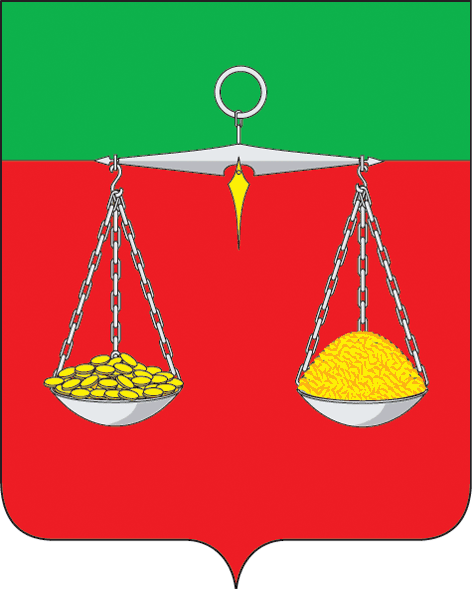 ТАТАРСТАН РЕСПУБЛИКАСЫ ТЕЛӘЧЕ МУНИЦИПАЛЬ РАЙОНЫ АЙДАР АВЫЛЫБАШКАРМА КОМИТЕТЫ ҖИТӘКЧЕСЕ Гагарин урамы, 13 а, Айдар авылы, 422095тел.: (884360) 53-4-46 (факс)      E-mail: Aydar.Tul @tatar.ruИНН\КПП 1619004436/161901001№п/пМероприятиеОтветственныйСроки проведения1Проведение заседаний Совета профилактики при Исполкоме сельского поселения Председатель Совета 1 раз в квартал2Проведение рейдов по контролю за поведением несовершеннолетних во время массовых мероприятий и дискотекЧлены Совета профилактикиВ течение года3Выездные заседания совместно с комиссией по делам несовершеннолетних в неблагополучные семьиЧлены Совета профилактикиВ течение года(по мере необходимости)4Рассмотрение материалов  по неблагополучным семьям, проведение  с ними  индивидуальной работы, оказание адресной помощиСекретарь СоветаНа заседаниях комиссии (по предоставленным материалам)5Проведение  профилактических бесед  с подростками и молодёжью по разъяснению  законодательства   в отношении несовершеннолетнихЧлены Совета профилактикиНа заседаниях комиссии (по предостав-ленным материалам)6Рассмотрение  материалов  на  лиц, оказывающих отрицательное влияние на поведение детей и способствующих правонарушениям Председатель СоветаНа заседаниях комиссии(по предостав-ленным материалам)7Оказание помощи по вовлечению трудных подростков и неорганизованной молодежи  в спортивные секции, кружки художественной самодеятельностиЧлены Совета профилактикиВ течение года8Оказание помощи в организации летней трудовой занятости несовершеннолетних по благоустройству территории поселенияЧлены Совета профилактикимай  2017 года9Рассмотрение материалов по фактам жестокого обращения с детьми, невыполнение родительских обязательствЧлены Совета профилактикиНа заседаниях комиссии(по предоставленным материалам)10Оказание помощи в организации культурно-массовых мероприятий, связанных с профилактикой правонарушений Члены Совета профилактикиВ течение года11Оказание содействия религиозным организациям в работе по профилактике  пьянства и алкоголизма, предупреждению преступлений.Члены Совета профилактикиВ течение года12Оказание помощи в развитии молодежного общественного движения Члены Совета профилактикиВ течение года13Оказание помощи в подготовке материалов для  органов опеки и попечительства,  КДН,  суда в отношении родителей или лиц их замещающих, уклоняющихся от воспитания детей и отрицательно влияющих на несовершеннолетнихЧлены Совета профилактикиВ течение  годаВопросы для рассмотрения на заседании Совета общественностиВопросы для рассмотрения на заседании Совета общественностиВопросы для рассмотрения на заседании Совета общественностиВопросы для рассмотрения на заседании Совета общественности14О мерах по организации эффективного досуга молодежи за 2016 год и истёкший период 2017 годаСДК, СОШ (по согласованию)Апрель 201715О работе по предупреждению правонарушений и снижению преступности среди несовершеннолетних и молодежи на территории Айдаровского  сельского поселенияУчастковый уполномоченныйПолиции (по согласованию)Май 2017 16О летней занятости и отдыхе детей и подростков СОШ(по согласованию)Май 201717О работе Совета по профилактике правонарушений Айдаровского  сельского поселенияГлава СПИюль 2017 г.18Об итогах организации летней занятости и отдыхе детей и подростковСОШ, СДК (по согласованию)Октябрь 2017191.О состоянии преступности и профилактической работе на территории Айдаровского сельского поселения 2.О работе  Совета по профилактике правонарушений Участковый уполномоченный полиции (по согласованию), Глава СП.4 квартал(ноябрь)